ข้อกำหนดสำหรับการประกวดเรียงความหัวข้อ “คุณค่าครู” The values of Teachers คุณสมบัติผู้ส่งผลงานเข้าประกวดเป็นนักศึกษา ที่กำลังศึกษาระดับประกาศนียบัตรวิชาชีพชั้นสูง (ปวส.) และปริญญาตรี ของมหาวิทยาลัยเทคโนโลยีราชมงคลศรีวิชัยกติกาการประกวดกำหนดให้เขียนเรียงความ หัวข้อเรื่อง “คุณค่าของครู” The values of Teachersผลงานเรียงความ ให้พิมพ์ด้วยคอมพิวเตอร์ โดยใช้อักษร TH-sarabun Psk  ขนาด 16 พอยต์    ความยาวของเนื้อหาไม่เกิน   2   หน้ากระดาษ A4  ผู้ส่งผลงานเข้าประกวด 1 ท่าน สามารถส่งเรียงความเข้าประกวดได้  1  ผลงาน เท่านั้นส่งผลงานเป็นไฟล์ PDF  ผ่านเว็บไซต์ https://bit.ly/2S1JUFA ผลการตัดสินของคณะกรรมการถือเป็นที่สิ้นสุด3. เกณฑ์การตัดสิน   คะแนนเต็ม 100 คะแนน  แบ่งเป็นเนื้อหา 				50 	คะแนนลำดับข้อความและความคิดต่อเนื่อง สอดคล้องกันตลอดเรื่องการใช้ภาษา 			30	คะแนนอักขรวิธีถูกต้อง (การสะกดคำ เว้นวรรคตอน เครื่องหมายวรรคตอน) และถูกต้องตามลักษณะวิธีเขียนอักษรไทยรูปแบบการเขียนเรียงความ 	10 	คะแนนประกอบด้วย ส่วนหน้า  เนื้อเรื่อง และสรุปความคิดสร้างสรรค์ 		10 	คะแนน4. การส่งผลงานเข้าประกวดส่งผลงานเรียงความ ตั้งแต่บัดนี้ถึงวันที่ 25 ธันวาคม 2561  ผ่านเว็บไซต์https://bit.ly/2S1JUFAประกาศผลผ่านหน้าเว็บไซต์ของคณะฯ วันที่ 10 มกราคม. 2562   5.   รางวัลการประกวดรางวัลชนะเลิศ  			จำนวนเงิน   2,000  บาท 	 พร้อมเกียรติบัตรรางวัลรองชนะเลิศอันดับ ที่ 1   	จำนวนเงิน   1,500  บาท 	 พร้อมเกียรติบัตรรางวัลรองชนะเลิศอันดับ ที่ 2  	จำนวนเงิน   1,000  บาท 	 พร้อมเกียรติบัตรรางวัลชมเชย    			 จำนวน   2 รางวัล รางวัลละ 500 บาท พร้อมเกียรติบัตรหมายเหตุ : ผลงานที่ส่งเข้าประกวดต้องเป็นผลงานของผู้สมัคร ห้ามคัดลอกหรือเลียนแบบผลงานของบุคคลอื่น          ซึ่งหากปรากฏภายหลังว่าผลงานที่คณะกรรมการตัดสินให้ได้รับรางวัลมิใช่เป็นผลงานของผู้สมัคร หรือเป็นการคัดลอกเลียนแบบจากผลงานของบุคคลอื่น คณะกรรมการมีสิทธิ์เพิกถอนรางวัลนั้นๆ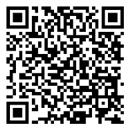 ใบสมัครการประกวดเรียงความหัวข้อ “คุณค่าของครู” The values of Teachers ภายใต้โครงการวันครู ครั้งที่ 8โดย คณะครุศาสตร์อุตสาหกรรมและเทคโนโลยี มหาวิทยาลัยเทคโนโลยีราชมงคลศรีวิชัย***************************************************1. ชื่อ-สกุล.....................................................................หมายเลขโทรศัพท์มืถือ...............................................2. สังกัดคณะ/วิทยาลัย.....................................................................................................................................เลขที่.........................หมู่ที่...........ถนน...............................................แขวง/เขต.........................................อำเภอ.............................................จังหวัด............................................รหัสไปรษณีย์................................โทรศัพท์......................................โทรสาร......................................................3. อาจารย์ที่ปรึกษา  ชื่อ-สกุล.............................................................หมายเลขโทรศัพท์.................................4. ที่อยู่ของผู้ส่งผลงาน เลขที่.........................หมู่ที่...........ถนน..................................แขวง/เขต.......................อำเภอ.............................................จังหวัด............................................รหัสไปรษณีย์...................................... 						     ลงชื่อ..............................................................ผู้สมัคร						              (......................................................)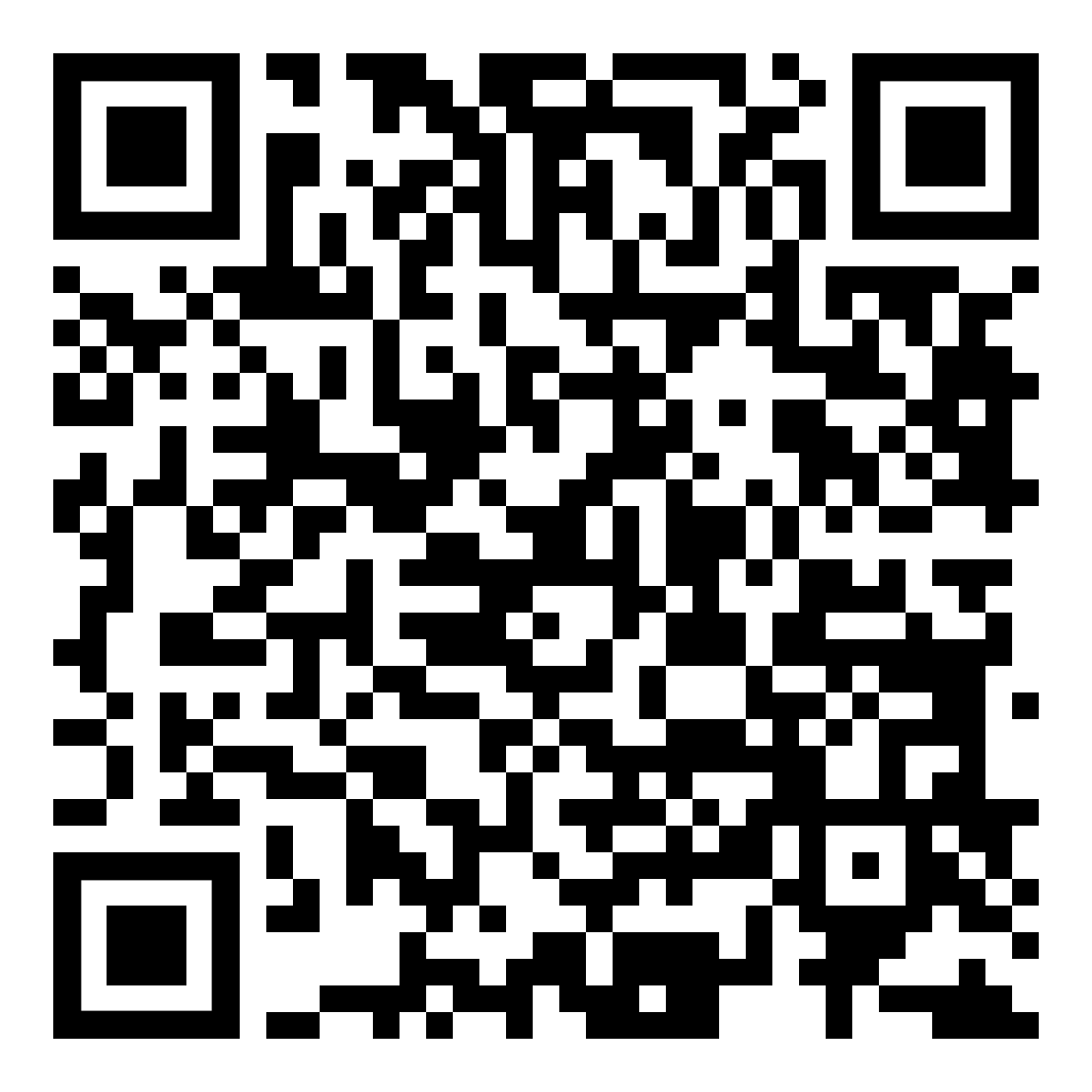 			       			   ลงชื่อ...............................................อาจารย์ที่ปรึกษา                                                                                                (.........................................)                                      			                                ตำแหน่ง......................................................			                                  โทรศัพท์....................................................******************************************************************************************************************************  หมายเหตุ…………………………………………………………………………………………………………………………………………………………………………………………………………………………………………………………………………………………………………………………………………………………………………………………………………………………………………………………………………………………………………………………………………………………………………………………………………………………………………………………………………………………………………………………………………………………………………………………………………………………………………………………………………………………………………………………………………………..……………………………………………………………………………………………………………………………………………………………………………………………………………………………………………………………………………………………………………………………………………………………………………………………………………………………………………………………………………….……………………………………………………………………………………………………………………………………………………………………………………………………………………………………………………………………………………………………………………………………………………………………………………………………………………………………………………………………………..……………………………………………………………………………………………………………………………………………………………………………………………………………………………………………………………………………………………………………………………………………………………………………………………………………………………………………………………………………..……………………………………………………………………………………………………………………………………………………………………………………………………………………………………………………………………………………………………………………………………………………………………………………………………………………………………………………………………………..………………………………………………………………………………………………………………………………………………………………………………………………………………………………………………………………………………………………………………………………………………………………………………………………………………………………………………………………………………………………………………………………………………………………………………………………………………………………………………………………………………………………………………………………………………………………………………………………………………………………………………………………………………………………………………………………………………………………………………………………………………………………………………………………………………………………………………………………………………………………………………………………………………………………………………………………………………………………………………………………………………………………………………………………………………………………………………………………………………………………………………………………………………………………………………………………………………………………………………………………………………………………………………………………………………………………………………………………………………………………………………………………………………………………………………………………………………………………………………………………………………………………………………………………………………………………………………………………………………………………………………………………………………………………………………………………………………………………………………………………………………………………………………………………………………ชื่อ-สกุล.............................................................คณะ...........................................สาขาวิชา...............................…………………………………………………………………………………………………………………………………………………………………………………………………………………………………………………………………………………………………………………………………………………………………………………………………………………………………………………………………………………………………………………………………………………………………………………………………………………………………………………………………………………………………………………………………………………………………………………………………………………………………………………………………………………………………………………………………………………..……………………………………………………………………………………………………………………………………………………………………………………………………………………………………………………………………………………………………………………………………………………………………………………………………………………………………………………………………………….……………………………………………………………………………………………………………………………………………………………………………………………………………………………………………………………………………………………………………………………………………………………………………………………………………………………………………………………………………..……………………………………………………………………………………………………………………………………………………………………………………………………………………………………………………………………………………………………………………………………………………………………………………………………………………………………………………………………………..……………………………………………………………………………………………………………………………………………………………………………………………………………………………………………………………………………………………………………………………………………………………………………………………………………………………………………………………………………..………………………………………………………………………………………………………………………………………………………………………………………………………………………………………………………………………………………………………………………………………………………………………………………………………………………………………………………………………………………………………………………………………………………………………………………………………………………………………………………………………………………………………………………………………………………………………………………………………………………………………………………………………………………………………………………………………………………………………………………………………………………………………………………………………………………………………………………………………………………………………………………………………………………………………………………………………………………………………………………………………………………………………………………………………………………………………………………………………………………………………………………………………………………………………………………………………………………………………………………………………………………………………………………………………………………………………………………………………………………………………………………………………………………………………………………………………………………………………………………………………………………………………………………………………………………………………………………………………………………………………………………………………………………………………………………………………………………………………………………………………………………………………………………………………………ชื่อ-สกุล.............................................................คณะ...........................................สาขาวิชา...............................คุณสมบัติผู้ส่งผลงานเข้าประกวด  กติกาการประกวด เกณฑ์การตัดสิน การส่งผลงานเข้าประกวด  รางวัลการประกวด ตามเอกสารแนบสามารถติดต่อสอบถามข้อมูลเพิ่มเติมได้ที่  นางสาวปาณิสรา  ถนนทิพย์  โทรศัพท์ 0-7431-7180 โทรศัพท์มือถือ 09-0951-7163 สามารถส่งใบสมัครพร้อมผลงานเรียงความ มาที่เว็บไซต์ https://bit.ly/2S1JUFA วันที่ 25 ธันวาคม 2561นักศึกษาที่ส่งผลงานเรียงความเข้าประกวดต้องมีลายเซ็นรับรองของอาจารย์ที่ปรึกษา